Success Center Guidelines for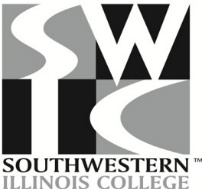 MLA Style Citations – 9th EditionFor additional examples of MLA citations, see an English Specialist at the Success Center to check out the MLA Handbook or visit the Modern Language Association Web site: http://www.mla.org.
MLA Style Header FormattingIn Word 2016 choose the Insert ribbon (3rd tab) and click Page Number. Choose the Top of Page option and then click on Plain Number 3, which shows the number on the right side.Type your last name followed by a space next to the number “1” that was automatically inserted.  The computer will now number each page automatically with this header.Before continuing to type your paper heading or title, click the red X labeled Close Header and Footer to return to the normal page view.Sample MLA Style PaperMLA General GuidelinesThe Modern Language Association (MLA) is the style of documentation often used in liberal arts and humanities disciplines to indicate how a writer has incorporated research information into a paper. The two main components of MLA style documentation are in-text citations (brief references in the text of the paper) and a works cited page (a complete alphabetical listing of each source used in the paper), which is placed at the end of the paper.   Using any part of someone else’s work, whether quoting directly or simply paraphrasing that writer’s ideas, requires clear acknowledgement. By providing accurate citations and references, a writer is able to build credibility with readers and direct them to research sources. Additionally, carefully and accurately citing sources in MLA style will help students avoid plagiarism. (See the SWIC Student Handbook Student Conduct Code for more information regarding plagiarism.)MLA Formatting (Always check with your instructor for his or her specific requirements.)Set the entire paper for double spacing, including the heading, any block quotations, and the Works Cited page – do not add extra spacing between paragraphs or after titles.Use a standard font such as Times New Roman size 12.Set margins at one inch on all sides.Use a page header to display last name and page number at the right margin of each page. At the left margin, create a heading that includes your name, the instructor’s name, the class, and the date. (A separate title page is not necessary in MLA unless required by the instructor.)Center the title (do not bold, underline, italicize, or enlarge the font). Position visuals such as charts, images, etc., near the corresponding text in the paper and provide a caption with notes and citation information about the source. Use the label “Fig. 1” for all visuals except tables, which are designated “Table 1.” Number figures and tables consecutively in the paper.Start the works cited on a separate page and continue with the next page number.Alphabetize the list of sources by the author’s last name or, if no author is available, by the title of the work (ignoring initial articles such as “a”, “an”, “the”).Italicize the titles of books, journals, magazines, etc., as well as website names.Use quotation marks around articles published as part of a larger work.Sources:Ballenger, Bruce. The Curious Researcher. 6th ed., Longman, 2009. Maimon, Elaine P., Janice Peritz, and Kathleen Blake Yancey.  A Writer's Resource:  A Handbook for Writing and Research.  3rd ed., McGraw-Hill, 2010.	MLA Handbook. 9th ed., The Modern Language Association, 2021.“Works Cited: A Quick Guide.” The MLA Style Center: Writing Resources from the Modern Language Association. Modern 	Language Association of America, 2016. https://style.mla.org/works-cited-a-quick-guide-book/.TypeIn-Text CitationWorks Cited EntryWebsite documents and other online sourcesGeneral format:(Author’s last name pg. #).or(“Title” pg. #) if no author.Formats vary; see MLA Handbook for more detail. General format:Author’s last name, first name. “Article Title.” Container Title (Website), Publisher/Sponsor of Site, Date published or updated*, URL or DOI.* If no date is listed, use the date it was accessed Always use DOI, if possible, with a period afterWebsite page(Oliver). Oliver, Rachel. “All About: Forests and Carbon Trading.” CNN, 11 Feb. 2008, edition.cnn.com/2008/TECH/02/10/eco.carbon/index.html. Website page(no author)(“Six Charged”).*Title may be shortened.“Six Charged in Alleged N.J. Terror Plot.” WNBC, 8 May 2007, www.nbcnews.com/id/18549005/ns/us_news-security/t/held-terror-conspiracy-charges-nj/#.XG8lPehKgdU. Entire website(Raeburn).Raeburn, Bruce Boyd, ed. William Ransom Hogan Archive of New Orleans Jazz. Tulane U, 13 Apr. 2006, jazz.tulane.edu/. Entire website(no author or editor)(Purdue OWL).The Purdue OWL Family of Sites. The Writing Lab and OWL at Purdue and Purdue U, 2008, owl.purdue.edu/owl/purdue_owl.html.Online posting(Post to a social media forum, discussion group, etc.)(Alvoeiro).Alvoeiro, Jorge. “Neurological Effects of Music.” sci.psychology.misc Newsgroup, 20 June 1996, www.confederationcollege.ca/sites/default/files/legacy/mla _style_booklet_rev12_0.pdf.Online journal article(Jones 30).Jones, Mel. “The Second Racial Wealth Gap.” Washington Monthly, Nov.-Dec. 2015, washingtonmonthly.com/magazine/novdec-2015/the-second-racial-wealth-gap/.*The online version of the article in this example provides the publication months and year, so volume & issue numbers are not included.Journal article from an online database(Lorensen 573).Lorensen, Jutta. “Between Image and Word, Color, and Time: Jacob Lawrence’s The Migration Series.” African American Review, vol. 40, no. 3, 2006, pp. 571-86. MasterFILE Premier, search.ebscohost.com/login.aspx?direct=true&db=f5h&AN=24093790&site =ehost-live.Online magazine article(Green).Green, Joshua.  “The Rove Presidency.” The Atlantic, Atlantic Monthly Group, Sept. 2007, www.theatlantic.com/magazine/archive/2007/09/the-rove-presidency/306132/. TypeIn-Text CitationWorks Cited EntryOnline (e) book(Twain 247).Twain, Mark.  Adventures of Huckleberry Finn. Harper, 1912. Google Book Search, books.google.com/books/about/The_Adventures_of_Huckleberry_Finn.html?id=7bU4AAAAMAAJ.Online image(no author)(“China Town Engulfed”).“China Town Engulfed.” BBC News, 12 May 2008, news.bbc.co.uk/2/hi/in_pictures/7445789.stm.Visual artwork viewed online(Currin).Currin, John. Blond Angel. 2001, Indianapolis Museum of Art, collection.imamuseum.org/ artwork/43494/. Accessed May 9, 2013.Photograph viewed online(Lange).Lange, Dorothea. “The Migrant Mother.” MoMA Learning, 1936, www.moma.org/ learn/moma_learning/dorothea-lange-migrant-mother-nipomo-california-1936/. Accessed 9 May 2013. Youtube video/online video ( partial clip)(“Buffy” 00:03:16-17)“Buffy the Vampire Slayer: Unaired pilot 1996.” YouTube, uploaded by Brian Stowe, 28 Jan. 2012, www.youtube.com/watch?v=WR3J-v7QXXw. YouTube video/online video (entire video)(McGonigal).McGonigal, Jane. “Gaming and Productivity.” YouTube, uploaded by Big Think, 3 July 2012, www.youtube.com/watch?v=mkdzy9bWW3E.BooksGeneral format:(Author’s last name pg. #).General format:Author’s last name, first name.  Book Title:  Subtitle. Publisher, Year, Location (i.e. pages, if not using whole book).Book by one author(Spacks 26).Spacks, Patricia Meyer.  Privacy:  Concealing the Eighteenth- Century Self. U of Chicago P, 2003. Book by two authors(Broer and Holland 127).Broer, Lawrence R., and Gloria Holland. Hemingway and Women: Female Critics and the Female Voice. U of Alabama P, 2002.  Book by three authors(Jones, Douglass, and Johnson 47).Jones, Henry L., Douglass P., Jordan, and Johnson, Isaac. Refinery Operations: The Lost Art of Craftsmanship. U of Illinois, 2007.Book by four or more authors(Gilman et al. 34).Gilman, Sander, et al. Hysteria beyond Freud. U of California P, 1993. Other SourcesTV program(“Local Ad”).“Local Ad.” The Office, directed by Janson Reitman, NBC, New York, 12 Dec. 2007. Film/movie(It’s a Wonderful).(Capra).It’s a Wonderful Life. Directed by Frank Capra, performances by James Stewart, Donna Reed, Lionel Barrymore, and Thomas Mitchell, Republic, 1946.Note: To emphasize the contribution of an individual, begin the citation with that person’s name.Capra, Frank, director. It’s a Wonderful Life. Republic, 1946. Personal interview(Washburn).Washburn, Cara. Personal interview. 20 Nov. 2012.TypeIn-Text CitationWorks Cited EntryOnline interview(Haddon).Haddon, Mark. Interview by Dave Weich. Powells.com. Powell’s Books, 24 June 2003, www.powells.com/post/interviews/the-curiously-irresistible-literary-debut- of-mark-haddon.E-mail message(Boyle).Boyle, Anthony T. “RE: Utopia.” Received by Daniel J. Cahill, 21 June 1997.Journal article(Brueggeman and Moddelmog 320).Brueggman, Brenda Jo, and Debra A. Moddelmog. “Coming-Out Pedagogy: Risking Identity in Language and Literature Classrooms.” Pedagogy, vol. 2, no. 3, 2002, pp. 311-35.MP3/Music recording(Holiday).Holiday, Billie. “God Bless the Child.” The Essence of Billie Holiday, Columbia, 1941. Lecture, speech, or address (Allende).Allende, Isabel. “Tales of Passion.” TED: Ideas Worth Spreading, Jan. 2008.Note: If you viewed this online, the period would become a comma and the URL would be added, with a period behind it.PoetryFirst citation: (lines 1-3).Subsequent citations:(4-6). Whitman, Walt. “When Lilacs Last in the Dooryard Bloom’d.” MLA Handbook, Modern Language Association of America, 2016, p. 78. Advertisement(Volkswagen).Volkswagen Advertisement. Men’s Health, August 2005, p. 115.Live performanceNote: To emphasize the contribution of an individual, begin the citation with that person’s name.(Heartbreak House).(Lefevre).Heartbreak House. By George Bernard Shaw, directed by Robin Lefevre, performances by Philip Bosco and Swoosie Kurtz, Roundabout Theatre Company, 1 Oct. 2016, American Airlines Theatre, New York.Lefevre, Robin, director. Heartbreak House. By George Bernard Shaw, performances by Philip Bosco and Swoosie Kurtz, Roundabout Theatre Company, 1 Oct. 2016, American Airlines Theatre, New York.